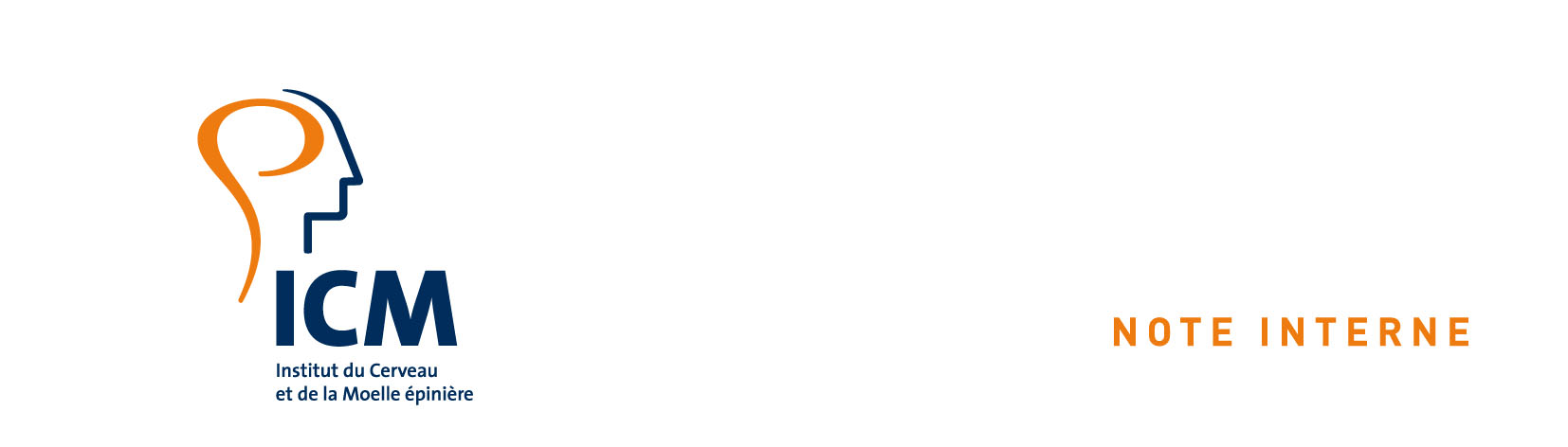 ICM - Institut du Cerveau et de la Moelle épinièreFULL APPLICATION PROPOSAL FILE GROUP LEADER POSITIONSSend your complete file (pdf or word format) by email to scientific.affairs@icm-institute.orgBy April 30th, 2020 at the latestAPPLICATION FILE CONTENT- Project title and summary and a list of up to five of the candidate’s most significant publications (limited 2 pages) - CV including list of publications and invited presentations to conferences - Description of the research project (no more than 10 pages) - Names and contacts of at least three referees Project title, summary and a list of up to five most significant publications (limited 2 pages)CV including list of publications and invited presentations to conferences (see details below)CVPlease list all your achievements and responsibilities. In particular, the following items are mandatory:-Education-Positions-Supervision-Awards -Invited lectures-Full list of publications, citing all authors, full titles and journal referenceCurrent Position(Institution, laboratory and source of financial support, current contractual terms)Research ProjectYour document should be divided into the following sections (10 pages max, excluding references):- Background- Objectives- Research Plan and Methodology- Required means and facilities for the implementation of the proposed research- Relevance (translational, clinical, socio-economical, technological) - ReferencesNames and contacts of at least three referees (Please note that the letters will be asked directly by the ICM to the referees for the 2nd stage) XXXXXXXXX